Poslušaj pjesmu Proljetno kolo koju sam poslala roditeljimaPjesmu pokušaj naučiti pjevati. Tekst pjesme: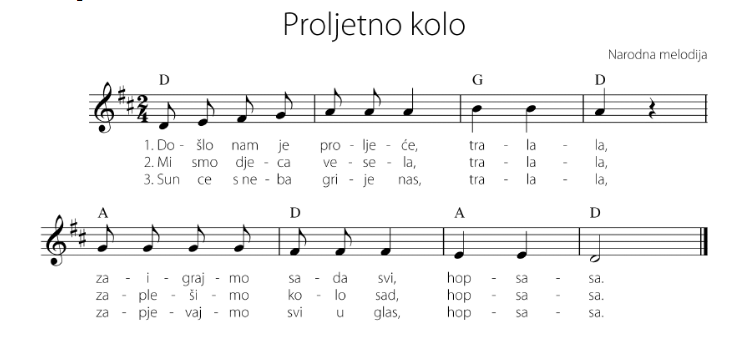 Pjevajući plješći ritam (ritam se plješće po slogovima, kako otvaraš usta tako plješćeš).